Scout OathOn my honor I will do my bestto do my duty to God and my countryand to obey the Scout Law;To help other people at all times;To keep myself physically strong,mentally awake and morally straight.Scout LawA Scout is trustworthy, loyal, helpful, friendly,courteous, kind, obedient, cheerful,thrifty, brave, clean and reverent.Eagle Scout OathI reaffirm my allegiance to the three promisesof the Scout Oath.  I thoughtfully recognize and takeupon myself the obligations and responsibilities ofthe rank of Eagle Scout.  On my honor I will do mybest to make my training an example and my rankand my influence count strongly for better Scoutingand for better citizenship in my troop, in mycommunity, and in my contacts with other people.To this I pledge my sacred honor.Eagle Scout Court of HonorNick BennettDominic ColettaWill McConnellRandall Schwartz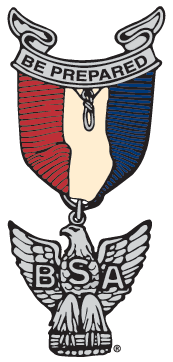 Troop 455, Atlanta, GAApril 29, 2017Haygood Memorial United Methodist ChurchEagle Scout Court of HonorApril 29, 2017	Welcome				David Cox	Invocation				Thomas Rudolph	Presentation of the Colors	Ashton Edmeades	Convening of the Court of Honor			Jim PierceReaffirmation of the Scout Oath and Law		Vic ReinholdEagle Scout Challenge and Significance of Eagle Rank	Mickey SmithEagle Scout Charge		Bill JacobsenPresentation ofEagle Scout Badge			David CoxNew Eagles’ Remarks		Nick Bennett					Dominic Coletta					Will McConnell					Randall SchwartzClosing				Jim PierceRetirement of the Colors		Ashton Edmeades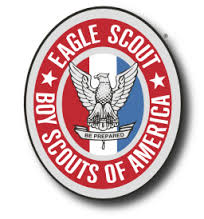 